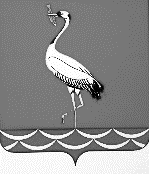 СОВЕТ ЖУРАВСКОГО СЕЛЬСКОГО ПОСЕЛЕНИЯКОРЕНОВСКОГО РАЙОНАРЕШЕНИЕот                                                                                                                                                   №станица ЖуравскаяОб утверждении схемы и описания многомандатных избирательных округов, образованных по выборам депутатов Совета Журавского сельского поселения Кореновского района сроком на 10 летВ соответствии с пунктом 4 статьи 4 Федерального закона от 02 октября 2012 года №157-ФЗ «О внесении изменений в Федеральный закон                                          «О политических партиях» и Федеральный закон «Об основных гарантиях избирательных прав и права на участие в референдуме граждан Российской Федерации», статьей 18 Федерального закона от 12 июня 2002 года № 67-ФЗ                         «Об основных гарантиях избирательных прав и права на участие в референдуме граждан Российской Федерации» и статьей 14 Закона Краснодарского края от                    26 декабря 2005 № 966-КЗ «О муниципальных выборах в Краснодарском крае», Уставом Журавского сельского поселения Кореновского района, решением территориальной избирательной комиссии Кореновская от 27 марта 2023 года № 64/521-2 «Об определении схемы избирательных округов по выборам в Совет Журавского сельского поселения Кореновского района», Совет Журавского сельского поселения Кореновского района решил:1. Утвердить схему и описание многомандатных избирательных округов, образованных по выборам депутатов Совета Журавского сельского поселения Кореновского района сроком на 10 лет (прилагается).2. Наделить каждого избирателя в образованных многомандатных избирательных округах для проведения выборов депутатов Совета Журавского сельского поселения Кореновского района 6 голосами.3. Направить копию настоящего решения в территориальную избирательную комиссию Кореновская.	4. Контроль за выполнением настоящего решения возложить на постоянную комиссию по вопросам законности, правопорядка, правовой защиты граждан, социальным вопросам, делам молодежи, культуры и спорта (Михайленко).5. Обнародовать настоящее решение в установленных местах и разместить на официальном сайте Журавского сельского поселения Кореновского района в информационно-телекоммуникационной сети «Интернет».6. Решение вступает в силу после его официального опубликования.Глава Журавского сельского поселения Кореновского района 	                                                    Г.Н. АндрееваПРИЛОЖЕНИЕУТВЕРЖДЕНАрешением СоветаЖуравского сельского поселенияКореновского районаот № СХЕМАи описание многомандатных  избирательных округов, образованных по выборам депутатов Совета Журавского сельского поселения  Кореновского района Всего избирателей в поселении 2401Количество замещаемых депутатских мандатов 153.	Средняя  норма представительства на  один мандат(п.1 : п. 2)   1604.	 Допустимое отклонение  	+   16(10% от числа в п. 3)5.	 Норма представительства в многомандатных округах:(п. 2 х на количество мандатов в избирательных округах)	на  6 мандатов	960		на 9 мандатов       1440На основании части 6 статьи 9 Закона Краснодарского края                                              «О муниципальных выборах в Краснодарском крае» окружные избирательные комиссии  не создаются, их полномочия осуществляет территориальная избирательная комиссии Кореновская, расположенная по адресу:                                   г. Кореновск, ул. Красная, 41, каб.№ 5Руководствуясь  частью 9 статьи 14 указанного Закона при принятии решения об утверждении схемы избирательных округов Советом поселения принимается также решение о наделении каждого избирателя в образованных многомандатных избирательных округах для проведения выборов депутатов Совета Журавского сельского поселения Кореновского района 6 голосами.Глава Журавского сельского поселения Кореновского района 	                                                                        Г.Н. АндрееваНазвание и номер округа Перечень входящих в округ населенных пунктов, обозначение (описание) границ Число избирателей в округе Журавский шестимандатный избирательный  округ № 1Территория ст. Журавской: от северной границы по нечетной стороне ул. Красной, включая: ул. Полевую, пер. Веселый-1, пер. Первомайский, до  ул. Северной; по четной стороне ул. Северной от № 70 - 86А и  по нечетной стороне до № 187; от № 187 в восточном направлении по правому берегу реки  Журавки до ул. Красной; по ул. Красной до левого берега реки  Журавки; по левому  берегу реки Журавки до пересечения с ул. Мостовой; по ул. Мостовой до южной окраины ст. Журавской; по южной  окраине ст. Журавской до пересечения с  ул. Красной; от ул. Красной по ул. Южной от № 46 до восточной окраины ст.Журавской; по грунтовой дороге на восточной  окраине в северном направлении  до ул. Северной; по   ул. Северной до пересечения с ул.Степной; по ул. Степной до восточной окраины ст.Журавской, от восточной окраины ст.Журавской в западном направлении до пересечения с ул. Красной.976Журавский девятимандатный избирательный  округ № 2Территория ст.Журавской: от северной границы по четной стороне ул. Красной до пересечения с ул.Степной; от № 14 по четной стороне и № 41А, по нечетной стороне ул.Степной до пересечения  с переулком Гаражным, по четной стороне ул.Северной от №88А - 84А; по нечетной стороне ул.Северной до №189, от №189 по правому берегу реки Журавки в западном направлении до пересечения с ул.Мостовой; по ул.Мостовой до южной  окраины ст.Журавской; по южной окраине ст. Журавской в западном  направлении до  трассы «Дон», от трассы «Дон» по ул. Южной  до № 104; от  № 104 по левому берегу реки Журавки до трассы «Дон», от трассы «Дон»по правому берегу реки  Журавки до № 167 ул. Братской; от  № 167 нечетная и четная стороны ул. Братской  в восточном направлении до пересечения с ул. Северной; по ул. Северной до  № 148; от № 148 по  грунтовой дороге в северном направлении до трассы «Выселки-Тихорецк»; по трассе «Выселки-Тихорецк» в восточном направлении до пересечения с ул. Красной. Территория х. Казаче-Малеванного1425